Publicado en Barcelona el 02/02/2024 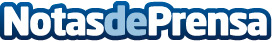 TransPerfect Media Spain amplía su oferta de servicios audiovisuales y se afianza como empresa puntera en el sectorDespués de obtener la funcionalidad para mezclas de audio Dolby Atmos Music en sus estudios de Barcelona, la compañía especializada en servicios lingüísticos y soluciones tecnológicas da un paso más con el rebranding de Sublime Subtitling y se consolida como líder en el mercado audiovisual españolDatos de contacto:TransPerfect Media SpainTransPerfect934 87 60 63Nota de prensa publicada en: https://www.notasdeprensa.es/transperfect-media-spain-amplia-su-oferta-de Categorias: Imágen y sonido Cine Música Idiomas Madrid Cataluña Valencia Baleares Universidades Innovación Tecnológica http://www.notasdeprensa.es